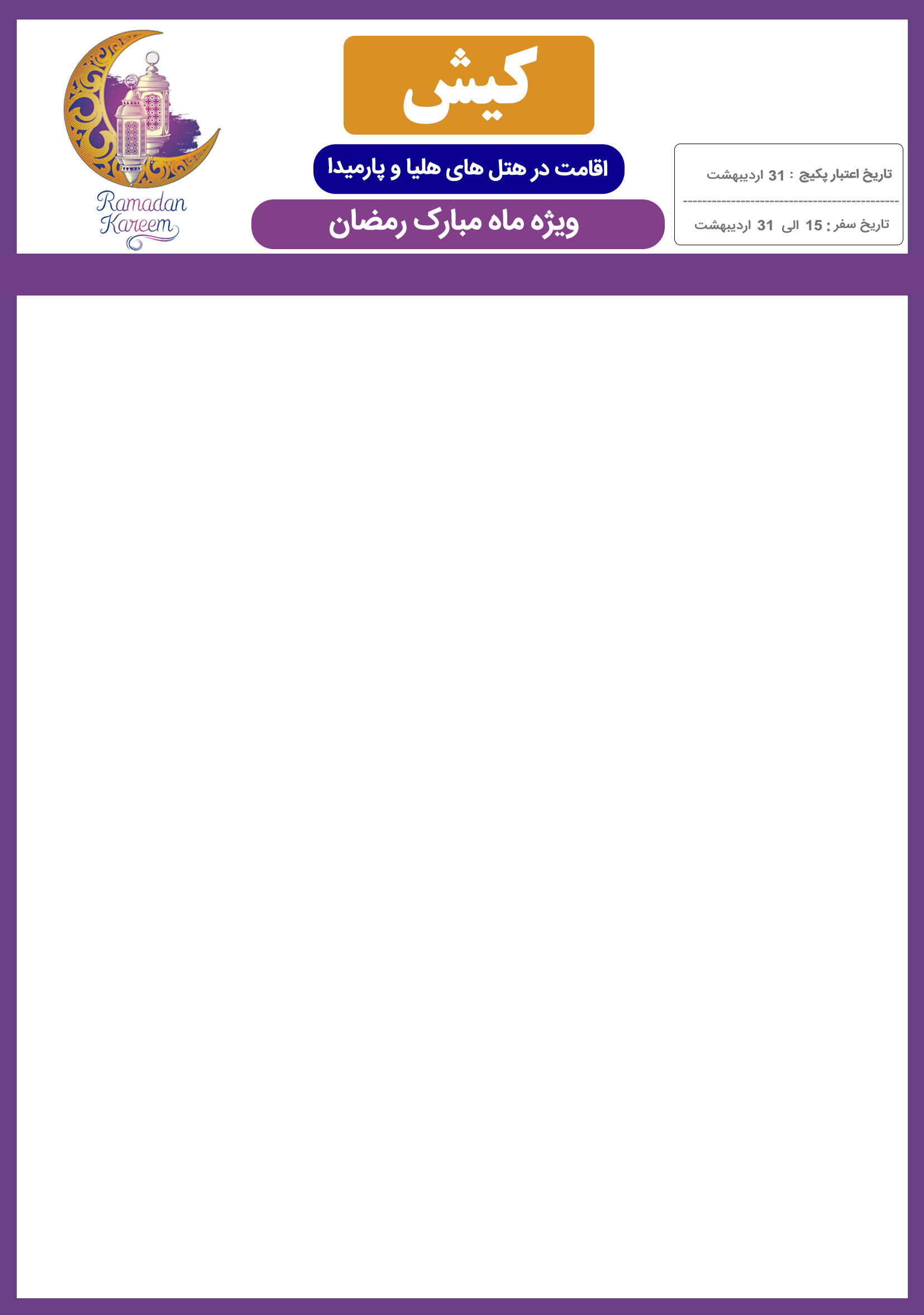 هتلبهای هر شبدوتختهسه تختهسه تختهچهارتختهسوئیت یکخوابه 3 تختسوئیت یکخوابه 3 تختسوئیت یکخوابه 4 تختسوئیت دوخوابه 4 تختسوئیت دوخوابه 4 تختسوئیت رویال پنت هاوس 4تختپارمیـدا*5نرخ کلیه روزها330360360390420420450480480ـــخدماتهتل پارمیدا: صبحانه بوفه- استقبال فرودگاهی- استخر و سونا رایگانهتل هلیا:   صبحانه بوفه- استقبال فرودگاهیناهار هلیا هر وعده  40   تومان و نهار یا شام هتل  پارمیدا هر وعده  45   تومانهتل پارمیدا: صبحانه بوفه- استقبال فرودگاهی- استخر و سونا رایگانهتل هلیا:   صبحانه بوفه- استقبال فرودگاهیناهار هلیا هر وعده  40   تومان و نهار یا شام هتل  پارمیدا هر وعده  45   تومانهتل پارمیدا: صبحانه بوفه- استقبال فرودگاهی- استخر و سونا رایگانهتل هلیا:   صبحانه بوفه- استقبال فرودگاهیناهار هلیا هر وعده  40   تومان و نهار یا شام هتل  پارمیدا هر وعده  45   تومانهتل پارمیدا: صبحانه بوفه- استقبال فرودگاهی- استخر و سونا رایگانهتل هلیا:   صبحانه بوفه- استقبال فرودگاهیناهار هلیا هر وعده  40   تومان و نهار یا شام هتل  پارمیدا هر وعده  45   تومانهتل پارمیدا: صبحانه بوفه- استقبال فرودگاهی- استخر و سونا رایگانهتل هلیا:   صبحانه بوفه- استقبال فرودگاهیناهار هلیا هر وعده  40   تومان و نهار یا شام هتل  پارمیدا هر وعده  45   تومانهتل پارمیدا: صبحانه بوفه- استقبال فرودگاهی- استخر و سونا رایگانهتل هلیا:   صبحانه بوفه- استقبال فرودگاهیناهار هلیا هر وعده  40   تومان و نهار یا شام هتل  پارمیدا هر وعده  45   تومانهتل پارمیدا: صبحانه بوفه- استقبال فرودگاهی- استخر و سونا رایگانهتل هلیا:   صبحانه بوفه- استقبال فرودگاهیناهار هلیا هر وعده  40   تومان و نهار یا شام هتل  پارمیدا هر وعده  45   تومانهتل پارمیدا: صبحانه بوفه- استقبال فرودگاهی- استخر و سونا رایگانهتل هلیا:   صبحانه بوفه- استقبال فرودگاهیناهار هلیا هر وعده  40   تومان و نهار یا شام هتل  پارمیدا هر وعده  45   تومانهتل پارمیدا: صبحانه بوفه- استقبال فرودگاهی- استخر و سونا رایگانهتل هلیا:   صبحانه بوفه- استقبال فرودگاهیناهار هلیا هر وعده  40   تومان و نهار یا شام هتل  پارمیدا هر وعده  45   تومانهتل پارمیدا: صبحانه بوفه- استقبال فرودگاهی- استخر و سونا رایگانهتل هلیا:   صبحانه بوفه- استقبال فرودگاهیناهار هلیا هر وعده  40   تومان و نهار یا شام هتل  پارمیدا هر وعده  45   تومانهتل پارمیدا: صبحانه بوفه- استقبال فرودگاهی- استخر و سونا رایگانهتل هلیا:   صبحانه بوفه- استقبال فرودگاهیناهار هلیا هر وعده  40   تومان و نهار یا شام هتل  پارمیدا هر وعده  45   تومانهلیـا*4بهای هر شبدوتختهدوتختهسه تختهسه تختهسه تختهچهارتختهچهارتختهچهارتختهسوئیت یکخوابه 4 تختسوئیت یکخوابه 4 تختهلیـا*4نرخ کلیه روزها300300330330330360360360390390